カタカナのれんしゅうComplete the following country's name in katakana under each of the flags by filling in the blank spaces.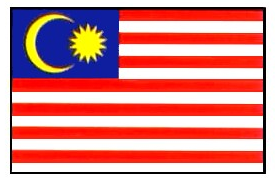 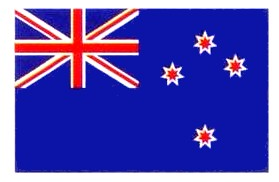  Nyuu                  jii                   ra              do                   ma     ree            shi     a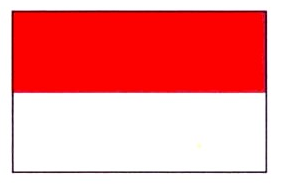 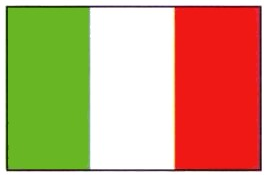 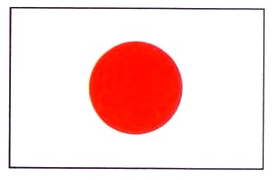 Ni    ho     n				I        ta     	a		        I          n        do    ne     shi   a	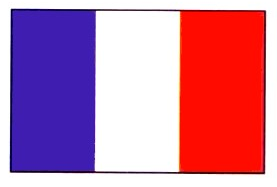 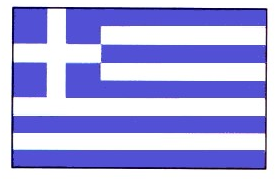 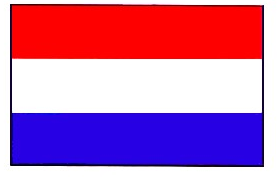    O        ra      n       da  			gi        ri       shi    a			fu      ra       n      su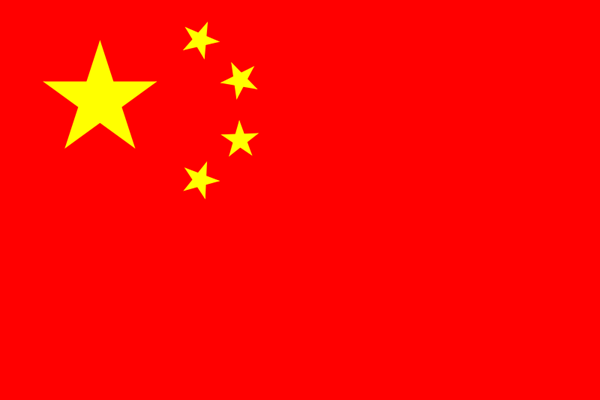 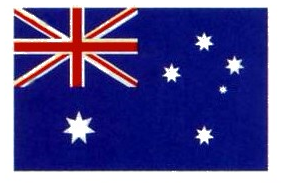 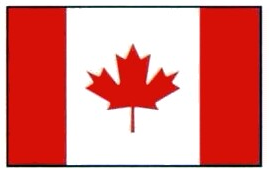 Ka        na      da		               Oo          su        to    ra       ri       a	   chyuu                   go ku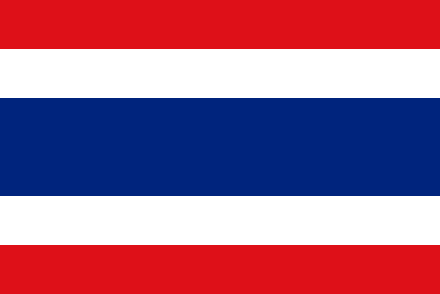 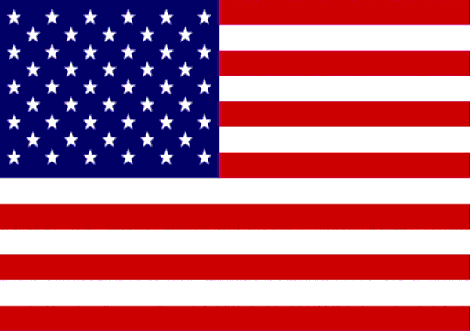 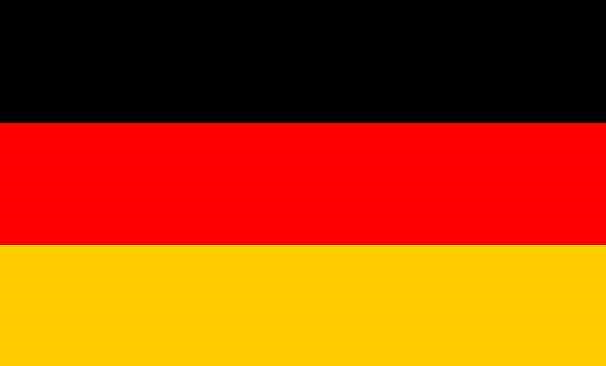 Do       I       tsu			           A        me             ka      		   ta         i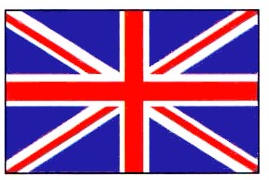 I        gi      ri        suWhich country is missing?